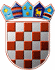           REPUBLIKA HRVATSKAKRAPINSKO-ZAGORSKA ŽUPANIJA                      UPRAVNI ODJEL    ZA OPĆE I ZAJEDNIČKE POSLOVEKLASA:214-02/21-01/02URBROJ: 2140/01-11-21-2Krapina, 24. studenog 2021.      	Na temelju članka 17. Statuta Krapinsko-zagorske županije („Službeni glasnik Krapinsko-zagorske županije“, broj 13/01, 5/06, 14/09, 11/13., 13/18., 5/20., 10/21. i 15/21. – pročišćeni tekst) i Kodeksa savjetovanja sa zainteresiranom javnošću u postupcima donošenja općih akata Krapinsko-zagorske županije („Službeni glasnik Krapinsko-zagorske županije“, broj 24/14.) upućuje se Javni poziv za savjetovanje sa zainteresiranom javnošćuu postupku donošenjaOdluke o povećanju sredstava za financiranje vatrogasne djelatnosti i aktivnostina području Krapinsko-zagorske županije u 2022. godiniČlankom 110. i 111. Zakona o vatrogastvu („Narodne novine“, broj 125/19.) propisano je da sredstva za financiranje vatrogasne djelatnosti i aktivnosti dobrovoljnih vatrogasnih društava i vatrogasnih zajednica te za opremanje njezinih članica osiguravaju se u proračunima općina, gradova i  županija čije područje pokrivaju. Osnovica za izračun sredstava iz vlastitog proračuna čine nenamjenski prihodi ostvareni u godini koja prethodi godini izrade proračuna. Stavkom 3. istoga članka propisano je da županija s proračunom od 45.000.000,00 kuna izdvaja najmanje 2% sredstava iz osnovice definirane stavkom 2. ovoga članka, a svakim povećanjem proračuna za 10.000.000,00 kuna izdvajanje se smanjuje za 0,1%, s tim da izdvajanje ne može biti manje od 1% ukupnih proračunskih sredstava županije. Sredstva koja županija osigurava za vatrogastvo sukladno odredbama Zakona doznačuju se vatrogasnoj zajednici županije i to najmanje u dvanaestinama najkasnije do 15. u mjesecu za tekući mjesec (članak 111. stavak 4. Zakona). Prema članku 111. stavku 7. Zakona o vatrogastvu, čelnik županije odgovoran je za financiranje vatrogasne djelatnosti i aktivnosti na svom području. Nenamjenski prihodi Proračuna Krapinsko-zagorske županije u 2020. godini iznosili su 60.775.915,50 kuna pa stoga najmanji iznos sredstava za financiranje vatrogastva iz Proračuna Županije u 2022. godini iznosi 607.759,00 kuna. Člankom 111. stavkom 6. Zakon o vatrogastvu propisuje da ako financijska sredstva koja županije izdvajaju temeljem toga članka nisu dovoljna za provedbu vatrogasne djelatnosti i aktivnosti, sukladno vatrogasnom planu i planu zaštite od požara, predstavničko tijelo županije mora odlukom povećati iznos financijskih sredstava. Slijedom navedenog, nacrtom Odluke o povećanju iznosa sredstava za financiranje vatrogasne djelatnosti i aktivnosti na području Krapinsko-zagorske županije u 2022. godini, predlaže se povećanje sredstava. Sukladno odredbama Kodeksa savjetovanja sa zainteresiranom javnošću u postupcima donošenja općih akata Krapinsko-zagorske županije (Službeni glasnik Krapinsko-zagorske županije“, broj 24/14.), poziva se zainteresirana javnost da svojim prijedlozima i sugestijama pridonese kvaliteti akta koji se donosi. Svoje prijedloge možete u pisanom obliku poslati na adresu: Krapinsko-zagorska županija, Upravni odjel za opće i zajedničke poslove, Magistratska 1, Krapina ili na e-mail adresu: marija.bedenikovic@kzz.hr  zaključno s danom 3. prosinca 2021. godine. Svi u roku pristigli prijedlozi razmotrit će se i, oni prihvaćeni, ugraditi u konačan prijedlog Odluke o povećanju iznosa sredstava za financiranje vatrogasne djelatnosti i aktivnosti na području Krapinsko-zagorske županije u 2022. godini koja će se uputiti Županijskoj skupštini na donošenje.                 PROČELNICA                                                                                                                                                                                                                                              Petra Vrančić Lež